РОССИЙСКАЯ ФЕДЕРАЦИЯСМОЛЕНСКАЯ ОБЛАСТЬОБЛАСТНОЙ ЗАКОНОБ ОБЩЕСТВЕННОЙ ПАЛАТЕ СМОЛЕНСКОЙ ОБЛАСТИПринят Смоленской областной Думой2 марта 2006 годаСтатья 1. Общие положения1. Общественная палата Смоленской области (далее также - Общественная палата) обеспечивает взаимодействие граждан Российской Федерации, проживающих на территории Смоленской области (далее - граждане), и некоммерческих организаций, созданных для представления и защиты прав и законных интересов профессиональных и социальных групп, осуществляющих деятельность на территории Смоленской области (далее - некоммерческие организации), с территориальными органами федеральных органов исполнительной власти, органами государственной власти Смоленской области и органами местного самоуправления муниципальных образований Смоленской области (далее - органы местного самоуправления) в целях учета потребностей и интересов граждан, защиты прав и свобод граждан, прав и законных интересов некоммерческих организаций при формировании и реализации государственной политики в целях осуществления общественного контроля за деятельностью территориальных органов федеральных органов исполнительной власти, исполнительных органов Смоленской области, органов местного самоуправления, государственных и муниципальных организаций, иных организаций, осуществляющих в соответствии с федеральными законами отдельные публичные полномочия на территории Смоленской области.(в ред. законов Смоленской области от 22.02.2017 N 5-з, от 28.09.2023 N 77-з)2. Общественная палата осуществляет свою деятельность на основе Конституции Российской Федерации, федеральных конституционных законов, Федерального закона от 23 июня 2016 года N 183-ФЗ "Об общих принципах организации и деятельности общественных палат субъектов Российской Федерации" (далее - Федеральный закон "Об общих принципах организации и деятельности общественных палат субъектов Российской Федерации"), других федеральных законов, иных нормативных правовых актов Российской Федерации, Устава Смоленской области, настоящего областного закона (далее - настоящий закон) и иных областных нормативных правовых актов.(часть 2 в ред. закона Смоленской области от 22.02.2017 N 5-з)2.1. Общественная палата формируется на основе добровольного участия в ее деятельности граждан и некоммерческих организаций.(часть 2.1 введена законом Смоленской области от 22.02.2017 N 5-з)2.2. Наименование "Общественная палата Смоленской области" не может быть использовано в наименованиях органов государственной власти Смоленской области, органов местного самоуправления, а также в наименованиях организаций.(часть 2.2 введена законом Смоленской области от 22.02.2017 N 5-з)3. Общественная палата не является юридическим лицом.(в ред. закона Смоленской области от 22.02.2017 N 5-з)4. Деятельность Общественной палаты осуществляется на территории Смоленской области.5. Местонахождение Общественной палаты - город Смоленск.Статья 2. Цели и задачи Общественной палаты(в ред. закона Смоленской области от 22.02.2017 N 5-з)Общественная палата призвана обеспечить согласование общественно значимых интересов граждан, некоммерческих организаций, органов государственной власти Смоленской области и органов местного самоуправления для решения наиболее важных вопросов экономического и социального развития Смоленской области, защиты прав и свобод граждан, развития демократических институтов путем:1) привлечения граждан и некоммерческих организаций;2) выдвижения и поддержки гражданских инициатив, направленных на реализацию конституционных прав, свобод и законных интересов граждан, прав и законных интересов некоммерческих организаций (далее - гражданские инициативы);3) выработки рекомендаций органам государственной власти Смоленской области при определении приоритетов в области государственной поддержки некоммерческих организаций, деятельность которых направлена на развитие гражданского общества в Смоленской области;4) взаимодействия с Общественной палатой Российской Федерации, общественными палатами субъектов Российской Федерации, а также общественными палатами (советами) муниципальных образований Смоленской области, общественными советами при Смоленской областной Думе и исполнительных органах Смоленской области, находящимися на территории Смоленской области;(в ред. закона Смоленской области от 28.09.2023 N 77-з)5) оказания информационной, методической и иной поддержки общественным палатам (советам) муниципальных образований Смоленской области, общественным советам при Смоленской областной Думе и исполнительных органах Смоленской области, находящимся на территории Смоленской области, некоммерческим организациям, деятельность которых направлена на развитие гражданского общества в Смоленской области.(в ред. закона Смоленской области от 28.09.2023 N 77-з)Статья 3. Регламент Общественной палаты Смоленской области(в ред. закона Смоленской области от 22.02.2017 N 5-з)1. Общественная палата утверждает Регламент Общественной палаты Смоленской области (далее - Регламент Общественной палаты).2. Регламентом Общественной палаты устанавливаются:1) порядок участия членов Общественной палаты в ее деятельности;2) сроки и порядок проведения заседаний Общественной палаты;3) состав, полномочия и порядок деятельности Совета Общественной палаты Смоленской области (далее - Совет Общественной палаты);4) полномочия и порядок деятельности председателя Общественной палаты Смоленской области (далее - председатель Общественной палаты) и заместителя председателя Общественной палаты Смоленской области (далее - заместитель председателя Общественной палаты);5) порядок формирования и деятельности комиссий и рабочих групп Общественной палаты, а также порядок избрания и полномочия их руководителей;6) порядок прекращения и приостановления полномочий членов Общественной палаты в соответствии с Федеральным законом "Об общих принципах организации и деятельности общественных палат субъектов Российской Федерации";7) порядок деятельности аппарата Общественной палаты Смоленской области (далее - аппарат Общественной палаты);8) формы и порядок принятия решений Общественной палаты;9) порядок привлечения к работе Общественной палаты граждан, а также некоммерческих организаций, представители которых не вошли в ее состав, и формы их взаимодействия с Общественной палатой;10) иные вопросы внутренней организации и порядка деятельности Общественной палаты.3. Изменения в Регламент Общественной палаты утверждаются решением Общественной палаты по представлению Совета Общественной палаты или по инициативе не менее чем одной трети членов Общественной палаты.Статья 4. Состав и порядок формирования Общественной палаты(в ред. закона Смоленской области от 22.02.2017 N 5-з)1. Общественная палата состоит из тридцати шести членов Общественной палаты. Данный количественный состав членов Общественной палаты является установленным числом членов Общественной палаты.2. Правом на выдвижение кандидатов в члены Общественной палаты обладают некоммерческие организации.3. К выдвижению кандидатов в члены Общественной палаты не допускаются некоммерческие организации, которые в соответствии с Федеральным законом от 4 апреля 2005 года N 32-ФЗ "Об Общественной палате Российской Федерации" не могут выдвигать кандидатов в члены Общественной палаты Российской Федерации.4. Выдвижение в соответствии с положениями Федерального закона "Об общих принципах организации и деятельности общественных палат субъектов Российской Федерации" и настоящей статьи кандидатов в члены Общественной палаты некоммерческими организациями осуществляется по решению их коллегиальных органов, обладающих соответствующими полномочиями в силу закона или в соответствии с уставами этих организаций, а при отсутствии коллегиальных органов - по решению иных органов, обладающих в силу закона или в соответствии с уставами этих организаций правом выступать от имени этих организаций.5. Каждая организация, деятельность которой в сфере представления и защиты прав и законных интересов профессиональных и социальных групп составляет не менее трех лет, вправе предложить одного кандидата из числа граждан, которые имеют место жительства на территории Смоленской области. В случае если некоммерческой организацией в нарушение требования федерального законодательства предлагаются одновременно несколько кандидатов в члены Общественной палаты, то такие кандидатуры рассмотрению не подлежат.6. Двенадцать членов Общественной палаты утверждаются Губернатором Смоленской области по представлению зарегистрированных на территории Смоленской области структурных подразделений общероссийских и межрегиональных общественных объединений.7. Двенадцать членов Общественной палаты утверждаются Смоленской областной Думой по представлению зарегистрированных на территории Смоленской области некоммерческих организаций, в том числе региональных общественных объединений.8. Члены Общественной палаты, утвержденные Губернатором Смоленской области, и члены Общественной палаты, утвержденные Смоленской областной Думой (далее - члены Общественной палаты, утвержденные Губернатором Смоленской области и Смоленской областной Думой), определяют состав двенадцати членов Общественной палаты из числа кандидатур, представленных местными общественными объединениями, зарегистрированными на территории Смоленской области.9. Не позднее чем за три месяца до истечения срока полномочий членов Общественной палаты Смоленская областная Дума размещает на своем официальном сайте в информационно-телекоммуникационной сети "Интернет" информацию о начале процедуры формирования нового состава Общественной палаты, установленной настоящей статьей.10. Предложения по кандидатурам (документы на кандидатов) в члены Общественной палаты представляются:1) Губернатору Смоленской области - зарегистрированными на территории Смоленской области структурными подразделениями общероссийских и межрегиональных общественных объединений;2) в Смоленскую областную Думу - зарегистрированными на территории Смоленской области некоммерческими организациями, в том числе региональными общественными объединениями;3) в Общественную палату - зарегистрированными на территории Смоленской области местными общественными объединениями.11. Период, в течение которого Губернатор Смоленской области, Смоленская областная Дума и Общественная палата принимают предложения по кандидатурам (документы на кандидатов) в члены Общественной палаты, составляет тридцать дней со дня размещения Смоленской областной Думой на своем официальном сайте в информационно-телекоммуникационной сети "Интернет" информации о начале процедуры формирования нового состава Общественной палаты. При этом предложения по кандидатурам в члены Общественной палаты, поступившие Губернатору Смоленской области, в Смоленскую областную Думу и в Общественную палату после указанного срока, не принимаются и рассмотрению не подлежат.12. Губернатор Смоленской области, Смоленская областная Дума и Общественная палата уведомляют друг друга о поступивших им предложениях по кандидатурам в члены Общественной палаты.13. Предложения по кандидатурам (документы на кандидатов) в члены Общественной палаты должны свидетельствовать о том, что кандидат и выдвинувшая его некоммерческая организация соответствуют требованиям Федерального закона "Об общих принципах организации и деятельности общественных палат субъектов Российской Федерации" и настоящего закона, предъявляемым соответственно к кандидатам в члены Общественной палаты и некоммерческим организациям, имеющим право выдвигать кандидатов в члены Общественной палаты.14. Предложение по кандидатуре (документы на кандидата) в члены Общественной палаты должно содержать:1) решение коллегиального органа некоммерческой организации, обладающего соответствующими полномочиями в силу закона или в соответствии с уставом этой организации, а при отсутствии коллегиального органа - решение иного органа, обладающего в силу закона или в соответствии с уставом этой организации правом выступать от имени этой организации, о выдвижении кандидата в члены Общественной палаты;2) копию паспорта кандидата или документа, заменяющего паспорт гражданина, копию документа об образовании кандидата (при наличии документа), копию документа, подтверждающего сведения об основном месте работы или службы, о занимаемой должности кандидата, а при отсутствии основного места работы или службы - копию документа, подтверждающего сведения о роде занятий (при наличии указанного документа);3) собственноручно заполненную и подписанную кандидатом анкету по форме согласно приложению к настоящему закону;4) заявление лица о согласии на включение его в состав Общественной палаты;5) письменное согласие кандидата на обработку его персональных данных, оформленное в соответствии с требованиями статьи 9 Федерального закона от 27 июля 2006 года N 152-ФЗ "О персональных данных".15. В случае представления документов на кандидата в члены Общественной палаты, предусмотренных частью 14 настоящей статьи, не в полном объеме соответствующая кандидатура в члены Общественной палаты рассмотрению не подлежит.16. Рассмотрение Губернатором Смоленской области представленных кандидатур (документов на кандидатов) в члены Общественной палаты осуществляется в соответствии с правовым актом Губернатора Смоленской области. Губернатор Смоленской области не позднее пятнадцати дней со дня окончания приема предложений по кандидатурам (документов на кандидатов) в члены Общественной палаты утверждает указом определенных им членов Общественной палаты. Указ Губернатора Смоленской области об утверждении членов Общественной палаты подлежит официальному опубликованию в срок не позднее пяти дней со дня его подписания.17. Рассмотрение Смоленской областной Думой представленных кандидатур (документов на кандидатов) в члены Общественной палаты осуществляется на заседании Смоленской областной Думы в порядке, установленном Регламентом Смоленской областной Думы. Утверждение Смоленской областной Думой членов Общественной палаты производится не позднее тридцати пяти дней до истечения срока полномочий членов Общественной палаты действующего состава. Решение Смоленской областной Думы об утверждении членов Общественной палаты оформляется постановлением Смоленской областной Думы, которое подлежит официальному опубликованию в срок не позднее пяти дней со дня его принятия.18. Члены Общественной палаты, утвержденные Губернатором Смоленской области и Смоленской областной Думой, собираются не позднее чем за тридцать дней до истечения срока полномочий членов Общественной палаты действующего состава для формирования рабочей группы по предварительному рассмотрению предложений по кандидатурам (документов на кандидатов) в члены Общественной палаты Смоленской области, представленных в Общественную палату (далее - рабочая группа), в количестве семи человек, избрания председателя рабочей группы и секретаря рабочей группы.19. Рабочая группа в течение семи дней со дня ее формирования рассматривает поступившие в адрес Общественной палаты предложения по кандидатурам (документы на кандидатов) в состав Общественной палаты на соответствие их требованиям, установленным Федеральным законом "Об общих принципах организации и деятельности общественных палат субъектов Российской Федерации" и настоящим законом.20. По результатам рассмотрения предложений по кандидатурам (документов на кандидатов) в члены Общественной палаты рабочая группа может принять по каждому предложению по кандидатуре в члены Общественной палаты одно из следующих решений:1) признать предложение по кандидатуре в члены Общественной палаты соответствующим требованиям, установленным Федеральным законом "Об общих принципах организации и деятельности общественных палат субъектов Российской Федерации" и настоящим законом;2) признать предложение по кандидатуре в члены Общественной палаты не соответствующим требованиям, установленным Федеральным законом "Об общих принципах организации и деятельности общественных палат субъектов Российской Федерации" и настоящим законом.21. Решения рабочей группы принимаются большинством голосов от числа членов сформированного состава рабочей группы и оформляются протоколом заседания рабочей группы. Протокол заседания рабочей группы не позднее двух дней с даты проведения заседания рабочей группы подписывается председателем рабочей группы и секретарем рабочей группы. О решениях, принятых рабочей группой, информируются члены Общественной палаты, утвержденные Губернатором Смоленской области и Смоленской областной Думой.22. Члены Общественной палаты, утвержденные Губернатором Смоленской области и Смоленской областной Думой, принимают решение об утверждении членов Общественной палаты из числа кандидатур, представленных в адрес Общественной палаты, открытым голосованием большинством голосов от числа членов Общественной палаты, утвержденных Губернатором Смоленской области и Смоленской областной Думой, в течение трех дней со дня подписания протокола заседания рабочей группы. Данное решение оформляется протоколом, который подписывается всеми присутствующими членами Общественной палаты, утвержденными Губернатором Смоленской области и Смоленской областной Думой, и подлежит размещению на официальном сайте Общественной палаты в информационно-телекоммуникационной сети "Интернет" в срок не позднее трех дней со дня его подписания.23. Общественная палата является правомочной, если в ее состав вошло более трех четвертых установленного настоящим законом числа членов Общественной палаты. Первое заседание Общественной палаты, образованной в правомочном составе, должно быть проведено не позднее чем через десять дней со дня истечения срока полномочий членов Общественной палаты действующего состава.24. Срок полномочий членов Общественной палаты составляет три года и исчисляется со дня первого заседания Общественной палаты нового состава. Со дня первого заседания Общественной палаты нового состава полномочия членов Общественной палаты действующего состава прекращаются.25. В случае досрочного прекращения полномочий члена Общественной палаты утверждение нового члена Общественной палаты взамен выбывшего производится в том же порядке, в котором утверждался выбывший член Общественной палаты. Информация о начале приема предложений по кандидатурам (документов на кандидатов) в связи с досрочным прекращением полномочий члена Общественной палаты размещается Смоленской областной Думой на своем официальном сайте в информационно-телекоммуникационной сети "Интернет" в течение десяти рабочих дней со дня поступления в Смоленскую областную Думу от Общественной палаты информации о досрочном прекращении полномочий члена Общественной палаты. Срок представления предложений по кандидатурам (документов на кандидатов) в члены Общественной палаты составляет четырнадцать дней со дня размещения указанной информации Смоленской областной Думой на своем официальном сайте в информационно-телекоммуникационной сети "Интернет".26. В случае досрочного прекращения полномочий члена Общественной палаты утверждение нового члена Общественной палаты взамен выбывшего осуществляется:1) Губернатором Смоленской области не позднее тридцати дней со дня окончания приема предложений по кандидатурам (документов на кандидатов) в члены Общественной палаты;2) Смоленской областной Думой не позднее сорока пяти дней со дня окончания приема предложений по кандидатурам (документов на кандидатов) в члены Общественной палаты;3) членами Общественной палаты, утвержденными Губернатором Смоленской области и Смоленской областной Думой, не позднее тридцати дней со дня окончания приема предложений по кандидатурам (документов на кандидатов) в члены Общественной палаты. При этом члены Общественной палаты, утвержденные Губернатором Смоленской области и Смоленской областной Думой, собираются в течение семи дней со дня окончания срока приема предложений для формирования рабочей группы.27. Если досрочное прекращение полномочий члена Общественной палаты произошло в срок менее чем за год до истечения срока полномочий членов Общественной палаты действующего состава и при этом Общественная палата остается в правомочном составе, утверждение нового члена Общественной палаты взамен выбывшего не производится.Статья 5. Член Общественной палаты1. Членом Общественной палаты может быть гражданин, достигший возраста восемнадцати лет.(часть 1 в ред. закона Смоленской области от 22.02.2017 N 5-з)2. Членами Общественной палаты не могут быть лица, указанные в части 2 статьи 7 Федерального закона "Об общих принципах организации и деятельности общественных палат субъектов Российской Федерации".(часть 2 в ред. закона Смоленской области от 22.02.2017 N 5-з)3. Члены Общественной палаты осуществляют свою деятельность на общественных началах.4. Член Общественной палаты приостанавливает членство в политической партии на срок осуществления своих полномочий.(часть 4 в ред. закона Смоленской области от 22.02.2017 N 5-з)5. Объединение членов Общественной палаты по принципу национальной, религиозной, региональной или партийной принадлежности не допускается.(часть 5 в ред. закона Смоленской области от 22.02.2017 N 5-з)6. Члены Общественной палаты при осуществлении своих полномочий не связаны решениями некоммерческих организаций.(часть 6 в ред. закона Смоленской области от 22.02.2017 N 5-з)7. Отзыв члена Общественной палаты не допускается.(часть 7 введена законом Смоленской области от 28.11.2008 N 163-з)8. Член Общественной палаты имеет удостоверение члена Общественной палаты Смоленской области (далее - удостоверение), являющееся документом, подтверждающим его полномочия. Член Общественной палаты пользуется удостоверением в течение срока своих полномочий.(часть 8 введена законом Смоленской области от 28.11.2008 N 163-з)9. Положение об удостоверении члена Общественной палаты Смоленской области утверждается Общественной палатой.(часть 9 введена законом Смоленской области от 28.11.2008 N 163-з)Статья 6. Утратила силу. - Закон Смоленской области от 22.02.2017 N 5-з.Статья 6.1. Кодекс этики членов Общественной палаты Смоленской области(введена законом Смоленской области от 28.11.2008 N 163-з)Совет Общественной палаты разрабатывает и представляет на утверждение Общественной палаты Кодекс этики членов Общественной палаты Смоленской области (далее - Кодекс этики). Выполнение требований, предусмотренных Кодексом этики, является обязательным для членов Общественной палаты.Статья 7. Прекращение и приостановление полномочий члена Общественной палаты1. Полномочия члена Общественной палаты прекращаются в порядке, предусмотренном Регламентом Общественной палаты, в случае:(в ред. закона Смоленской области от 22.02.2017 N 5-з)1) истечения срока его полномочий;2) подачи им заявления о выходе из состава Общественной палаты;3) неспособности его в течение длительного времени по состоянию здоровья участвовать в работе Общественной палаты;(в ред. закона Смоленской области от 22.02.2017 N 5-з)4) - 7) утратили силу. - Закон Смоленской области от 22.02.2017 N 5-з;8) смерти члена Общественной палаты;9) - 10) утратили силу. - Закон Смоленской области от 22.02.2017 N 5-з;11) грубого нарушения им Кодекса этики - по решению не менее двух третей установленного числа членов Общественной палаты, принятому на заседании Общественной палаты;(п. 11 в ред. закона Смоленской области от 22.02.2017 N 5-з)12) если по истечении тридцати дней со дня первого заседания Общественной палаты член Общественной палаты не выполнил требование части 4 статьи 5 настоящего закона.(п. 12 введен законом Смоленской области от 28.11.2008 N 163-з; в ред. закона Смоленской области от 22.02.2017 N 5-з)13) систематического в соответствии с Регламентом Общественной палаты неучастия без уважительных причин в заседаниях Общественной палаты, работе ее органов;(п. 13 введен законом Смоленской области от 22.02.2017 N 5-з)14) выявления обстоятельств, не совместимых в соответствии с частью 2 статьи 7 Федерального закона "Об общих принципах организации и деятельности общественных палат субъектов Российской Федерации" со статусом члена Общественной палаты.(п. 14 введен законом Смоленской области от 22.02.2017 N 5-з)2. Утратила силу. - Закон Смоленской области от 22.02.2017 N 5-з.3. Полномочия члена Общественной палаты приостанавливаются в порядке, предусмотренном Регламентом Общественной палаты, в случае:(в ред. закона Смоленской области от 22.02.2017 N 5-з)1) предъявления ему в порядке, установленном уголовно-процессуальным законодательством Российской Федерации, обвинения в совершении преступления;2) назначения ему административного наказания в виде административного ареста;3) регистрации его в качестве кандидата на должность Президента Российской Федерации, кандидата в депутаты законодательного (представительного) органа государственной власти, кандидата на должность высшего должностного лица субъекта Российской Федерации, кандидата на замещение муниципальной должности, доверенного лица или уполномоченного представителя кандидата (избирательного объединения).(в ред. законов Смоленской области от 22.02.2017 N 5-з, от 28.09.2023 N 77-з)Статья 7.1. Избрание представителя Общественной палаты в состав Общественной палаты Российской Федерации(введена законом Смоленской области от 26.12.2013 N 167-з)1. В соответствии с Федеральным законом от 4 апреля 2005 года N 32-ФЗ "Об Общественной палате Российской Федерации" (далее - Федеральной закон "Об Общественной палате Российской Федерации") не позднее тридцати дней со дня инициирования Президентом Российской Федерации процедуры формирования нового состава Общественной палаты Российской Федерации Общественная палата избирает из своего состава путем тайного альтернативного голосования одного обладающего безупречной репутацией представителя в состав Общественной палаты Российской Федерации на своем заседании большинством голосов от общего (установленного) числа членов Общественной палаты.2. В случае избрания в состав Общественной палаты Российской Федерации председателя Общественной палаты он обязан сложить свои полномочия председателя Общественной палаты.3. Порядок избрания представителя Общественной палаты в состав Общественной палаты Российской Федерации определяется Регламентом Общественной палаты.Статья 8. Органы Общественной палаты(в ред. закона Смоленской области от 22.02.2017 N 5-з)1. Органами Общественной палаты являются:1) Совет Общественной палаты;2) председатель Общественной палаты;3) комиссии Общественной палаты.2. К исключительной компетенции Общественной палаты относится решение следующих вопросов:1) утверждение Регламента Общественной палаты и внесение в него изменений;2) избрание председателя Общественной палаты и заместителя председателя Общественной палаты;3) утверждение количества комиссий и рабочих групп Общественной палаты, их наименований и определение направлений их деятельности;4) избрание председателей комиссий Общественной палаты и их заместителей.3. Общественная палата в период своей работы вправе рассматривать и принимать решения по вопросам, входящим в компетенцию Совета Общественной палаты.4. Вопросы, указанные в пунктах 2 - 4 части 2 настоящей статьи, должны быть рассмотрены на первом заседании Общественной палаты, образованной в правомочном составе.5. В Совет Общественной палаты входят председатель Общественной палаты, заместитель председателя Общественной палаты, председатели комиссий Общественной палаты, член Общественной палаты, являющийся представителем в составе Общественной палаты Российской Федерации, руководитель аппарата Общественной палаты. Совет Общественной палаты является постоянно действующим органом. Председателем Совета Общественной палаты является председатель Общественной палаты.6. Совет Общественной палаты:1) утверждает план работы Общественной палаты на год и вносит в него изменения;2) принимает решение о проведении внеочередного заседания Общественной палаты;3) определяет дату проведения и утверждает проект повестки дня заседания Общественной палаты;4) вносит в порядке, установленном настоящим законом, предложение по кандидатуре на должность руководителя аппарата Общественной палаты;5) принимает решение о привлечении к работе Общественной палаты граждан и некоммерческих организаций, представители которых не вошли в ее состав;6) направляет запросы Общественной палаты в территориальные органы федеральных органов исполнительной власти, органы государственной власти Смоленской области, органы местного самоуправления, государственные и муниципальные организации, иные организации, осуществляющие в соответствии с федеральными законами отдельные публичные полномочия на территории Смоленской области;7) разрабатывает и представляет на утверждение Общественной палаты Кодекс этики;8) дает поручения председателю Общественной палаты, комиссиям Общественной палаты, председателям комиссий Общественной палаты, руководителям рабочих групп Общественной палаты;9) вносит предложения по изменению Регламента Общественной палаты;10) осуществляет иные полномочия в соответствии с настоящим законом и Регламентом Общественной палаты.7. Председатель Общественной палаты избирается из числа членов Общественной палаты открытым голосованием.8. Председатель Общественной палаты:1) организует работу Совета Общественной палаты;2) определяет обязанности заместителя председателя Общественной палаты по согласованию с Советом Общественной палаты;3) представляет Общественную палату в отношениях с органами государственной власти, органами местного самоуправления, некоммерческими организациями, гражданами;4) выступает с предложением о проведении внеочередного заседания Совета Общественной палаты;5) подписывает решения, обращения и иные документы, принятые Общественной палатой, Советом Общественной палаты, а также запросы Общественной палаты;6) осуществляет общее руководство деятельностью аппарата Общественной палаты;7) осуществляет иные полномочия в соответствии с настоящим законом и Регламентом Общественной палаты.9. В состав комиссий Общественной палаты входят члены Общественной палаты. В состав рабочих групп Общественной палаты могут входить члены Общественной палаты, представители некоммерческих организаций, другие граждане.Статья 9. Организация деятельности Общественной палаты1. Основными формами деятельности Общественной палаты являются заседания Общественной палаты, заседания Совета Общественной палаты, заседания комиссий и рабочих групп Общественной палаты.(в ред. закона Смоленской области от 22.02.2017 N 5-з)2. Первое заседание Общественной палаты нового состава созывается Губернатором Смоленской области и открывается старейшим членом Общественной палаты.(в ред. закона Смоленской области от 22.02.2017 N 5-з)3. Заседания Общественной палаты проводятся в соответствии с планом работы Общественной палаты, но не реже одного раза в четыре месяца.(в ред. закона Смоленской области от 22.02.2017 N 5-з)4. Заседание Общественной палаты считается правомочным, если на нем присутствует более половины установленного числа членов Общественной палаты.(в ред. закона Смоленской области от 22.02.2017 N 5-з)5. Решения Общественной палаты по вопросам организации своей деятельности, а также по вопросу избрания представителя Общественной палаты в состав Общественной палаты Российской Федерации носят обязательный характер. Решения Общественной палаты по иным вопросам принимаются в форме заключений, предложений и обращений и носят рекомендательный характер.(часть 5 в ред. закона Смоленской области от 22.02.2017 N 5-з)6. Утратила силу. - Закон Смоленской области от 22.02.2017 N 5-з.7. Председательствует на заседаниях Общественной палаты председатель Общественной палаты.8. Вопросы организации деятельности Общественной палаты в части, не урегулированной настоящим законом, определяются Регламентом Общественной палаты.9 - 10. Утратили силу. - Закон Смоленской области от 22.02.2017 N 5-з.11. В целях реализации задач, возложенных на Общественную палату Федеральным законом "Об общих принципах организации и деятельности общественных палат субъектов Российской Федерации", настоящим законом, Общественная палата вправе:(в ред. закона Смоленской области от 22.02.2017 N 5-з)1) проводить гражданские форумы, слушания, "круглые столы" и иные мероприятия по общественно важным проблемам в порядке, установленном Регламентом Общественной палаты;(п. 1 в ред. закона Смоленской области от 22.02.2017 N 5-з)2) осуществлять в соответствии с Федеральным законом от 21 июля 2014 года N 212-ФЗ "Об основах общественного контроля в Российской Федерации" (далее - Федеральный закон "Об основах общественного контроля в Российской Федерации"), настоящим законом общественный контроль за деятельностью территориальных органов федеральных органов исполнительной власти, исполнительных органов Смоленской области, органов местного самоуправления, государственных и муниципальных организаций, иных организаций, осуществляющих в соответствии с федеральными законами отдельные публичные полномочия на территории Смоленской области;(в ред. законов Смоленской области от 22.02.2017 N 5-з, от 28.09.2023 N 77-з)3) приглашать руководителей территориальных органов федеральных органов исполнительной власти, органов государственной власти Смоленской области, органов местного самоуправления и иных лиц на заседания Общественной палаты;(в ред. закона Смоленской области от 22.02.2017 N 5-з)4) направлять в соответствии с Регламентом Общественной палаты членов Общественной палаты, уполномоченных Советом Общественной палаты, для участия в заседаниях территориальных органов федеральных органов исполнительной власти, Смоленской областной Думы, в работе комитетов и комиссий Смоленской областной Думы, в заседаниях Администрации Смоленской области, коллегий иных исполнительных органов Смоленской области, органов местного самоуправления;(в ред. законов Смоленской области от 22.02.2017 N 5-з, от 28.09.2023 N 77-з)5) направлять запросы Общественной палаты. В период между заседаниями Общественной палаты запросы от имени Общественной палаты направляются по решению Совета Общественной палаты;(п. 5 в ред. закона Смоленской области от 22.02.2017 N 5-з)6) по приглашению участвовать в работе Общественной палаты Российской Федерации, общественных палат субъектов Российской Федерации, а также направлять членов Общественной палаты для участия в мероприятиях, проводимых общероссийскими, межрегиональными и региональными общественными объединениями;(п. 6 введен законом Смоленской области от 28.11.2008 N 163-з)7) оказывать некоммерческим организациям, деятельность которых направлена на развитие гражданского общества в Смоленской области, содействие в обеспечении их методическими материалами;(п. 7 введен законом Смоленской области от 22.02.2017 N 5-з)8) привлекать в соответствии с Регламентом Общественной палаты экспертов;(п. 8 введен законом Смоленской области от 22.02.2017 N 5-з)9) давать рекомендации по формированию и организации деятельности общественных палат (советов) муниципальных образований Смоленской области.(п. 9 введен законом Смоленской области от 22.02.2017 N 5-з)12. Общественная палата имеет также иные права, установленные федеральными законами, настоящим законом.(часть 12 введена законом Смоленской области от 22.02.2017 N 5-з)13. Общественная палата в соответствии с федеральными законами формирует общественные советы по проведению независимой оценки качества условий оказания услуг организациями в сфере культуры, охраны здоровья, образования, социального обслуживания и федеральными учреждениями медико-социальной экспертизы.(часть 13 введена законом Смоленской области от 26.04.2018 N 45-з)Статья 9.1. Утратила силу. - Закон Смоленской области от 22.02.2017 N 5-з.Статья 10. Поддержка Общественной палатой гражданских инициатив и ее взаимодействие с некоммерческими организациями(в ред. закона Смоленской области от 22.02.2017 N 5-з)(в ред. закона Смоленской области от 28.11.2008 N 163-з)1. Общественная палата осуществляет сбор и обработку информации о гражданских инициативах, об инициативах некоммерческих организаций.(в ред. закона Смоленской области от 22.02.2017 N 5-з)2. Общественная палата доводит до сведения граждан информацию об инициативах, указанных в части 1 настоящей статьи.3. Общественная палата организует и проводит слушания по общественно важным проблемам.4. Общественная палата может привлекать к своей работе некоммерческие организации, представители которых не вошли в ее состав. Решение о привлечении к работе Общественной палаты некоммерческих организаций, представители которых не вошли в ее состав, принимается на заседании Совета Общественной палаты.(часть 4 в ред. закона Смоленской области от 22.02.2017 N 5-з)Статья 10.1. Общественный контроль(введена законом Смоленской области от 28.05.2015 N 50-з)1. Общественный контроль осуществляется Общественной палатой в формах, предусмотренных Федеральным законом "Об основах общественного контроля в Российской Федерации", другими федеральными законами.(в ред. закона Смоленской области от 22.02.2017 N 5-з)2. Член Общественной палаты или иное лицо, привлекаемое Общественной палатой к осуществлению общественного контроля, не допускается к его осуществлению при наличии конфликта интересов при осуществлении общественного контроля.Под конфликтом интересов в настоящем законе понимается ситуация, при которой личная заинтересованность члена Общественной палаты или иного лица, привлекаемого Общественной палатой к осуществлению общественного контроля, влияет или может повлиять на объективность и беспристрастность осуществления общественного контроля и при которой возникает или может возникнуть противоречие между личной заинтересованностью члена Общественной палаты или иного лица, привлекаемого Общественной палатой к осуществлению общественного контроля, и целями и задачами общественного контроля, установленными Федеральным законом "Об основах общественного контроля в Российской Федерации".3. В случае возникновения у члена Общественной палаты или иного лица, привлекаемого Общественной палатой к осуществлению общественного контроля, личной заинтересованности, которая приводит или может привести к конфликту интересов, член Общественной палаты или иное лицо, привлекаемое Общественной палатой к осуществлению общественного контроля, обязаны проинформировать об этом Совет Общественной палаты в письменной форме.4. Общественная палата обязана не создавать препятствий законной деятельности органов государственной власти, органов местного самоуправления, государственных и муниципальных организаций, иных органов и организаций, осуществляющих в соответствии с федеральными законами отдельные публичные полномочия.5. Общественная палата обязана соблюдать конфиденциальность полученной в ходе осуществления общественного контроля информации, если ее распространение ограничено федеральными законами.6. Общественная палата обнародует информацию о своей деятельности, о проводимых мероприятиях общественного контроля и об их результатах в соответствии с Федеральным законом "Об основах общественного контроля в Российской Федерации", в том числе размещает ее в информационно-телекоммуникационной сети "Интернет", а также при необходимости направляет информацию о результатах общественного контроля в органы прокуратуры и (или) органы государственной власти и органы местного самоуправления, в компетенцию которых входит осуществление государственного контроля (надзора) или муниципального контроля за деятельностью органов и (или) организаций, в отношении которых осуществляется общественный контроль.7. Общественная палата вправе направлять в органы государственной власти, органы местного самоуправления, государственные и муниципальные организации, иные органы и организации, осуществляющие в соответствии с федеральными законами отдельные публичные полномочия, запрос о предоставлении необходимой для осуществления общественного контроля информации, за исключением информации, содержащей сведения, составляющие государственную тайну, сведения о персональных данных, и информации, доступ к которой ограничен федеральными законами.8. Органы государственной власти, органы местного самоуправления, государственные и муниципальные организации, иные органы и организации, осуществляющие в соответствии с федеральными законами отдельные публичные полномочия, при осуществлении общественного контроля обязаны рассматривать направленные им запросы Общественной палаты в порядке и сроки, которые установлены законодательством Российской Федерации, регулирующим отдельные сферы общественных отношений, предоставлять запрашиваемую информацию, за исключением информации, содержащей сведения, составляющие государственную тайну, сведения о персональных данных, и информации, доступ к которой ограничен федеральными законами.9. Органы государственной власти, органы местного самоуправления, государственные и муниципальные организации, иные органы и организации, осуществляющие в соответствии с федеральными законами отдельные публичные полномочия, при осуществлении общественного контроля обязаны рассматривать направленные им итоговые документы, подготовленные Общественной палатой по результатам общественного контроля, а в случаях, предусмотренных федеральными законами, обязаны учитывать предложения, рекомендации и выводы, содержащиеся в итоговых документах.Статья 11. Общественная экспертиза(в ред. закона Смоленской области от 28.05.2015 N 50-з)1. Под общественной экспертизой в настоящем законе понимаются основанные на использовании специальных знаний и (или) опыта специалистов, привлеченных Общественной палатой к проведению общественной экспертизы на общественных началах, анализ и оценка актов, проектов актов, решений, проектов решений, документов и других материалов, действий (бездействия) органов государственной власти, органов местного самоуправления, государственных и муниципальных организаций, иных органов и организаций, осуществляющих в соответствии с федеральными законами отдельные публичные полномочия, находящихся на территории Смоленской области, проверка соответствия таких актов, проектов актов, решений, проектов решений, документов и других материалов требованиям законодательства, а также проверка соблюдения прав и свобод человека и гражданина, прав и законных интересов общественных объединений и иных негосударственных некоммерческих организаций.2. Общественная палата вправе проводить общественную экспертизу по своей инициативе в случае обращения в Общественную палату граждан или общественных объединений по вопросу необходимости проведения общественной экспертизы, а также по инициативе субъектов, указанных в частях 3 и 4 статьи 22 Федерального закона "Об основах общественного контроля в Российской Федерации".3. Общественная экспертиза проводится Общественной палатой в порядке, установленном Регламентом Общественной палаты.4. Срок проведения общественной экспертизы не может превышать сто двадцать дней со дня объявления о проведении общественной экспертизы, если иное не установлено федеральными законами.5. Для проведения общественной экспертизы Общественная палата вправе:1) в случаях, предусмотренных Федеральным законом "Об основах общественного контроля в Российской Федерации", привлечь на общественных началах к проведению общественной экспертизы специалистов в соответствующих областях знаний (общественного эксперта) или сформировать экспертную комиссию;2) направлять членов Общественной палаты для участия в заседаниях органов государственной власти Смоленской области, органов местного самоуправления, на которых рассматриваются акты, проекты актов, решения, проекты решений, документы или другие материалы, являющиеся объектом общественной экспертизы.Статья 12. Итоговый документ (заключение), подготовленный по результатам общественной экспертизы(в ред. закона Смоленской области от 28.05.2015 N 50-з)1. Итоговый документ (заключение), подготовленный Общественной палатой по результатам общественной экспертизы, должен содержать:1) объективные, достоверные и обоснованные выводы общественных экспертов (экспертной комиссии) о соответствии или несоответствии акта, проекта акта, решения, проекта решения, документа или других материалов, в отношении которых проводилась общественная экспертиза, или их отдельных положений законодательству Российской Федерации, а также о соблюдении или несоблюдении прав и свобод человека и гражданина, прав и законных интересов общественных объединений и иных негосударственных некоммерческих организаций;2) общественную оценку социальных, экономических, правовых и иных последствий принятия акта, проекта акта, решения, проекта решения, документа или других материалов, в отношении которых проводилась общественная экспертиза;3) предложения и рекомендации по совершенствованию акта, проекта акта, решения, проекта решения, документа или других материалов, в отношении которых проводилась общественная экспертиза.2. Итоговый документ (заключение), подготовленный Общественной палатой по результатам общественной экспертизы, направляется на рассмотрение в органы государственной власти, органы местного самоуправления, государственные и муниципальные организации, иные органы и организации, осуществляющие в соответствии с федеральными законами отдельные публичные полномочия, и обнародуется в соответствии с Федеральным законом "Об основах общественного контроля в Российской Федерации", в том числе размещается в информационно-телекоммуникационной сети "Интернет".3. Члены Общественной палаты могут принимать участие в рассмотрении органами государственной власти Смоленской области, органами местного самоуправления итогового документа (заключения), подготовленного Общественной палатой по результатам общественной экспертизы.Статья 12.1. Общественный мониторинг(введена законом Смоленской области от 28.05.2015 N 50-з)1. Под общественным мониторингом в настоящем законе понимается осуществляемое Общественной палатой постоянное (систематическое) или временное наблюдение за деятельностью органов государственной власти, органов местного самоуправления, государственных и муниципальных организаций, иных органов и организаций, осуществляющих в соответствии с федеральными законами отдельные публичные полномочия, находящихся на территории Смоленской области.2. Общественный мониторинг проводится Общественной палатой публично и открыто с использованием информационно-телекоммуникационных систем, в том числе информационно-телекоммуникационной сети "Интернет".3. Порядок проведения Общественной палатой общественного мониторинга и определения его результатов устанавливается Регламентом Общественной палаты.4. Информация о предмете общественного мониторинга, сроках, порядке его проведения и определения его результатов, итоговый документ, подготовленный Общественной палатой по результатам общественного мониторинга, обнародуются Общественной палатой в соответствии с Федеральным законом "Об основах общественного контроля в Российской Федерации".5. Итоговый документ, подготовленный Общественной палатой по результатам общественного мониторинга, направляется органам государственной власти, органам местного самоуправления, государственным и муниципальным организациям, иным органам и организациям, осуществляющим в соответствии с федеральными законами отдельные публичные полномочия.6. В зависимости от результатов общественного мониторинга Общественная палата вправе инициировать проведение общественного обсуждения, общественных (публичных) слушаний, общественной проверки, общественной экспертизы, а в случаях, предусмотренных законодательством Российской Федерации, иных общественных мероприятий.Статья 12.2. Общественная проверка(введена законом Смоленской области от 28.05.2015 N 50-з)1. Под общественной проверкой в настоящем законе понимается совокупность действий Общественной палаты по сбору и анализу информации, проверке фактов и обстоятельств, касающихся общественно значимой деятельности органов государственной власти, органов местного самоуправления, государственных и муниципальных организаций, иных органов и организаций, осуществляющих в соответствии с федеральными законами отдельные публичные полномочия, находящихся на территории Смоленской области, а также деятельности, затрагивающей права и свободы человека и гражданина, права и законные интересы общественных объединений и иных негосударственных некоммерческих организаций. Общественные проверки проводятся в случаях и порядке, предусмотренных федеральными законами.2. Общественная палата вправе проводить общественную проверку по своей инициативе в случае обращения в Общественную палату граждан или общественных объединений по вопросу необходимости проведения общественной проверки, а также по инициативе субъектов, указанных в части 2 статьи 20 Федерального закона "Об основах общественного контроля в Российской Федерации".3. Порядок организации и проведения Общественной палатой общественной проверки устанавливается Регламентом Общественной палаты.4. По результатам общественной проверки Общественная палата подготавливает итоговый документ (акт), который должен содержать, в частности, основания для проведения общественной проверки, перечень документов и других материалов, изученных в ходе общественной проверки, установленные и документально подтвержденные факты и обстоятельства нарушения прав и свобод человека и гражданина, прав и законных интересов общественных объединений и иных негосударственных некоммерческих организаций или запись об отсутствии таковых, выводы о результатах общественной проверки и предложения и рекомендации по устранению выявленных нарушений.5. Итоговый документ (акт), подготовленный Общественной палатой по результатам общественной проверки, направляется руководителю проверяемых органа или организации, а также иным заинтересованным лицам, размещается на официальном сайте Общественной палаты в информационно-телекоммуникационной сети "Интернет".Статья 12.3. Общественное обсуждение(введена законом Смоленской области от 28.05.2015 N 50-з)1. Под общественным обсуждением в настоящем законе понимается используемое в целях общественного контроля публичное обсуждение общественно значимых вопросов, а также проектов решений органов государственной власти, органов местного самоуправления, государственных и муниципальных организаций, иных органов и организаций, осуществляющих в соответствии с федеральными законами отдельные публичные полномочия, находящихся на территории Смоленской области, с обязательным участием в таком обсуждении уполномоченных лиц указанных органов и организаций, представителей граждан и общественных объединений, интересы которых затрагиваются соответствующим решением.2. Порядок проведения Общественной палатой общественного обсуждения устанавливается Регламентом Общественной палаты.3. По результатам общественного обсуждения Общественной палатой подготавливается итоговый документ (протокол), который направляется на рассмотрение в органы государственной власти или органы местного самоуправления и обнародуется в соответствии с Федеральным законом "Об основах общественного контроля в Российской Федерации", в том числе размещается в информационно-телекоммуникационной сети "Интернет".Статья 12.4. Общественные (публичные) слушания(введена законом Смоленской области от 28.05.2015 N 50-з)1. Под общественными (публичными) слушаниями в настоящем законе понимается собрание граждан, организуемое Общественной палатой, для обсуждения вопросов, касающихся деятельности органов государственной власти, органов местного самоуправления, государственных и муниципальных организаций, иных органов и организаций, осуществляющих в соответствии с федеральными законами отдельные публичные полномочия, находящихся на территории Смоленской области, и имеющих особую общественную значимость либо затрагивающих права и свободы человека и гражданина, права и законные интересы общественных объединений и иных негосударственных некоммерческих организаций.2. Общественные (публичные) слушания проводятся по вопросам государственного и муниципального управления в сферах охраны окружающей среды, закупок товаров, работ, услуг для обеспечения государственных и муниципальных нужд и в других сферах в случаях, установленных федеральными законами.(в ред. закона Смоленской области от 30.05.2019 N 54-з)3. Общественные (публичные) слушания проводятся Общественной палатой в помещении, пригодном для размещения в нем представителей различных групп населения, права и законные интересы которых затрагивают вопросы, вынесенные на общественные (публичные) слушания. Общественная палата не вправе ограничивать доступ в помещение заинтересованных лиц или их представителей.4. Общественные (публичные) слушания проводятся публично и открыто. Участники общественных (публичных) слушаний вправе свободно высказывать свое мнение и вносить предложения и замечания по вопросу, вынесенному на общественные (публичные) слушания.5. Порядок проведения Общественной палатой общественных (публичных) слушаний и определения их результатов устанавливается Регламентом Общественной палаты.6. Общественная палата в соответствии с Федеральным законом "Об основах общественного контроля в Российской Федерации" заблаговременно обнародует информацию о вопросе, вынесенном на общественные (публичные) слушания, а также о дате, времени, месте и порядке их проведения и определения их результатов. При этом Общественная палата обеспечивает всем участникам общественных (публичных) слушаний свободный доступ к имеющимся в ее распоряжении материалам, касающимся вопроса, вынесенного на общественные (публичные) слушания.7. По результатам общественных (публичных) слушаний Общественная палата составляет итоговый документ (протокол), содержащий обобщенную информацию о ходе общественных (публичных) слушаний, в том числе о мнениях их участников, поступивших предложениях и заявлениях, об одобренных большинством участников слушаний рекомендациях.8. Итоговый документ (протокол), подготовленный Общественной палатой по результатам общественных (публичных) слушаний, направляется на рассмотрение в органы государственной власти, органы местного самоуправления, государственные и муниципальные организации, иные органы и организации, осуществляющие в соответствии с федеральными законами отдельные публичные полномочия, и обнародуется в соответствии с Федеральным законом "Об основах общественного контроля в Российской Федерации", в том числе размещается в информационно-телекоммуникационной сети "Интернет".Статья 13. Обеспечение участия членов Общественной палаты в работе Смоленской областной Думы, исполнительных органов Смоленской области, органов местного самоуправления(в ред. закона Смоленской области от 28.09.2023 N 77-з)1. Смоленская областная Дума обеспечивает присутствие членов Общественной палаты, уполномоченных Общественной палатой, на заседаниях Смоленской областной Думы и на заседаниях комитетов и комиссий Смоленской областной Думы в порядке, предусмотренном Регламентом Смоленской областной Думы, а также информирует Общественную палату о проводимых ею мероприятиях.(в ред. закона Смоленской области от 28.11.2008 N 163-з)2. Администрация Смоленской области, иные исполнительные органы Смоленской области обеспечивают присутствие соответственно на заседаниях Администрации Смоленской области, на заседаниях коллегий иных исполнительных органов Смоленской области членов Общественной палаты, уполномоченных Общественной палатой, в порядке, определяемом Администрацией Смоленской области, а также информируют Общественную палату о проводимых ими мероприятиях.(в ред. законов Смоленской области от 28.11.2008 N 163-з, от 28.09.2023 N 77-з)3. Органы местного самоуправления обеспечивают участие в своей работе членов Общественной палаты, уполномоченных Общественной палатой, в порядке, определяемом соответствующим органом местного самоуправления, а также информируют Общественную палату о проводимых ими мероприятиях.(в ред. закона Смоленской области от 28.11.2008 N 163-з)4. Количество представителей Общественной палаты, принимающих участие в заседаниях Смоленской областной Думы, в заседаниях комитетов и комиссий Смоленской областной Думы, а также в заседаниях Администрации Смоленской области, в заседаниях коллегий иных исполнительных органов Смоленской области, в заседаниях органов местного самоуправления, не может превышать трех человек.(в ред. закона Смоленской области от 28.09.2023 N 77-з)5. Администрация Смоленской области обеспечивает участие членов Общественной палаты в работе координационных и совещательных органов, образуемых Администрацией Смоленской области.(часть 5 введена законом Смоленской области от 28.11.2008 N 163-з)Статья 14. Предоставление информации Общественной палате(в ред. закона Смоленской области от 22.02.2017 N 5-з)1. Общественная палата вправе направлять в территориальные органы федеральных органов исполнительной власти, органы государственной власти Смоленской области, органы местного самоуправления, государственные и муниципальные организации, иные организации, осуществляющие в соответствии с федеральными законами отдельные публичные полномочия на территории Смоленской области, и их должностным лицам запросы по вопросам, входящим в компетенцию указанных органов и организаций. Запросы Общественной палаты должны соответствовать ее целям и задачам, указанным в статье 2 настоящего закона.2. В соответствии с Федеральным законом "Об общих принципах организации и деятельности общественных палат субъектов Российской Федерации" территориальные органы федеральных органов исполнительной власти, органы государственной власти Смоленской области, органы местного самоуправления и их должностные лица, которым направлены запросы Общественной палаты, обязаны проинформировать Общественную палату о результатах рассмотрения соответствующего запроса в течение тридцати дней со дня его регистрации, а также предоставить необходимые ей для исполнения своих полномочий сведения, в том числе документы и материалы, за исключением сведений, которые составляют государственную и иную охраняемую федеральным законом тайну. В исключительных случаях руководитель территориального органа федерального органа исполнительной власти или органа государственной власти Смоленской области, руководитель органа местного самоуправления либо уполномоченное на то должностное лицо вправе продлить срок рассмотрения указанного запроса не более чем на тридцать дней, уведомив об этом Общественную палату.3. Ответ на запрос Общественной палаты должен быть подписан должностным лицом, которому направлен запрос, либо лицом, исполняющим его обязанности.Статья 15. Содействие членам Общественной палаты(в ред. закона Смоленской области от 22.02.2017 N 5-з)Органы государственной власти Смоленской области, органы местного самоуправления, их должностные лица обязаны оказывать содействие членам Общественной палаты в исполнении ими полномочий, установленных Федеральным законом "Об общих принципах организации и деятельности общественных палат субъектов Российской Федерации", настоящим законом, Регламентом Общественной палаты.(в ред. закона Смоленской области от 22.02.2017 N 5-з)Статья 16. Аппарат Общественной палаты(в ред. закона Смоленской области от 22.02.2017 N 5-з)1. Организационное, правовое, аналитическое, информационное, документационное, финансовое и материально-техническое обеспечение деятельности Общественной палаты осуществляется аппаратом Общественной палаты.2. Аппарат Общественной палаты является областным государственным учреждением, имеющим печать с изображением герба Смоленской области и со своим наименованием.3. Руководитель аппарата Общественной палаты назначается на должность и освобождается от должности Администрацией Смоленской области по представлению Совета Общественной палаты.4. Предварительное рассмотрение кандидатуры для назначения на должность, а также предварительное рассмотрение освобождения от должности руководителя аппарата Общественной палаты осуществляется на заседании Совета Общественной палаты.5. Совет Общественной палаты направляет в Администрацию Смоленской области решение Совета Общественной палаты с предложением об утверждении кандидата на должность руководителя аппарата Общественной палаты или об освобождении руководителя аппарата Общественной палаты от должности не позднее пяти дней со дня его принятия.Статья 16.1. Финансовое обеспечение деятельности Общественной палаты(введена законом Смоленской области от 22.02.2017 N 5-з)1. Финансовое обеспечение деятельности Общественной палаты является расходным обязательством Смоленской области.2. Председателю Общественной палаты за счет средств областного бюджета выплачивается ежемесячная денежная компенсация расходов, связанных с осуществлением им своих полномочий, в размере десяти базовых сумм. В целях настоящего закона базовая сумма устанавливается в размере 4611 рублей.3. Финансовое обеспечение содержания аппарата Общественной палаты осуществляется за счет средств областного бюджета.4. Расходы областного бюджета, связанные с обеспечением деятельности Общественной палаты, содержания аппарата Общественной палаты, отражаются в областном законе об областном бюджете на очередной финансовый год и плановый период в соответствии с требованиями федерального и областного законодательства.Статья 16.2. Обеспечение деятельности общественной наблюдательной комиссии, образованной в Смоленской области в порядке, установленном статьей 10 Федерального закона от 10 июня 2008 года N 76-ФЗ "Об общественном контроле за обеспечением прав человека в местах принудительного содержания и о содействии лицам, находящимся в местах принудительного содержания"(введена законом Смоленской области от 28.09.2023 N 77-з)Общественная палата возмещает расходы, связанные с осуществлением полномочий членов общественной наблюдательной комиссии, образованной в Смоленской области в порядке, установленном статьей 10 Федерального закона от 10 июня 2008 года N 76-ФЗ "Об общественном контроле за обеспечением прав человека в местах принудительного содержания и о содействии лицам, находящимся в местах принудительного содержания", и оказывает содействие в материально-техническом и информационном обеспечении деятельности указанной общественной наблюдательной комиссии в порядке, установленном нормативным правовым актом Администрации Смоленской области.Статья 17. Вступление в силу настоящего законаНастоящий закон вступает в силу через десять дней после дня его официального опубликования.Статья 18. Порядок формирования Общественной палаты первого состава1. Губернатор Смоленской области в течение тридцати дней со дня вступления в силу настоящего закона инициирует процедуру формирования Общественной палаты первого состава путем опубликования в печатных средствах массовой информации сообщения о начале формирования Общественной палаты первого состава. Муниципальные районы, городские округа Смоленской области, общественные объединения приступают к формированию состава представителей в члены Общественной палаты первого состава со дня инициирования Губернатором Смоленской области процедуры формирования Общественной палаты первого состава.2. Губернатор Смоленской области в течение тридцати дней со дня опубликования сообщения, указанного в части 1 настоящей статьи, по результатам проведения консультаций с общественными объединениями и некоммерческими организациями, действующими на территории Смоленской области, определяет кандидатуры двенадцати граждан, пользующихся доверием общества, и предлагает этим гражданам войти в Общественную палату первого состава. Дальнейшая процедура формирования Общественной палаты первого состава осуществляется в соответствии со статьей 4 настоящего закона с особенностями, установленными частями 3 и 4 настоящей статьи.(в ред. закона Смоленской области от 28.11.2008 N 163-з)3. Члены Общественной палаты первого состава, утвержденные в соответствии с настоящим законом Губернатором Смоленской области, в соответствии с установленной ими процедурой принимают решение о приеме в члены Общественной палаты двенадцати представителей муниципальных образований Смоленской области. Указанная процедура доводится до всеобщего сведения через средства массовой информации не позднее чем за пять дней до начала ее осуществления.4. Члены Общественной палаты первого состава, утвержденные Губернатором Смоленской области, совместно с представителями муниципальных образований Смоленской области, принятыми в члены Общественной палаты первого состава, в соответствии с установленной ими процедурой принимают решение о приеме в члены Общественной палаты двенадцати представителей общественных объединений. Указанная процедура доводится до всеобщего сведения через средства массовой информации не позднее чем за пять дней до начала ее осуществления.5. К выдвижению кандидатов в члены Общественной палаты первого состава не допускаются общественные объединения, зарегистрированные менее чем за один год до вступления в силу настоящего закона.ГубернаторСмоленской областиВ.Н.МАСЛОВ13 марта 2006 годаN 3-зПриложениек областному закону"Об Общественной палатеСмоленской области"                                  АНКЕТА"___" _______________ года       ______________________________________                                           (подпись кандидата)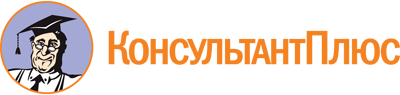 Закон Смоленской области от 13.03.2006 N 3-з
(ред. от 28.09.2023)
"Об Общественной палате Смоленской области"
(принят Смоленской областной Думой 02.03.2006)Документ предоставлен КонсультантПлюс

www.consultant.ru

Дата сохранения: 19.11.2023
 13 марта 2006 годаN 3-зСписок изменяющих документов(в ред. законов Смоленской областиот 28.11.2008 N 163-з, от 30.09.2011 N 72-з, от 29.10.2012 N 88-з,от 26.12.2013 N 167-з, от 28.05.2015 N 50-з, от 22.02.2017 N 5-з,от 26.04.2018 N 45-з, от 30.05.2019 N 54-з, от 28.09.2023 N 77-з)Список изменяющих документов(введено законом Смоленской областиот 22.02.2017 N 5-з)1. Фамилия, имя и отчество (если изменяли - прежние фамилия, имя и отчество)1. Фамилия, имя и отчество (если изменяли - прежние фамилия, имя и отчество)1. Фамилия, имя и отчество (если изменяли - прежние фамилия, имя и отчество)1. Фамилия, имя и отчество (если изменяли - прежние фамилия, имя и отчество)1. Фамилия, имя и отчество (если изменяли - прежние фамилия, имя и отчество)1. Фамилия, имя и отчество (если изменяли - прежние фамилия, имя и отчество)1. Фамилия, имя и отчество (если изменяли - прежние фамилия, имя и отчество)1. Фамилия, имя и отчество (если изменяли - прежние фамилия, имя и отчество)1. Фамилия, имя и отчество (если изменяли - прежние фамилия, имя и отчество)1. Фамилия, имя и отчество (если изменяли - прежние фамилия, имя и отчество)1. Фамилия, имя и отчество (если изменяли - прежние фамилия, имя и отчество)1. Фамилия, имя и отчество (если изменяли - прежние фамилия, имя и отчество)1. Фамилия, имя и отчество (если изменяли - прежние фамилия, имя и отчество)1. Фамилия, имя и отчество (если изменяли - прежние фамилия, имя и отчество)1. Фамилия, имя и отчество (если изменяли - прежние фамилия, имя и отчество)2. Дата и место рождения2. Дата и место рождения2. Дата и место рождения2. Дата и место рождения2. Дата и место рождения2. Дата и место рождения2. Дата и место рождения2. Дата и место рождения2. Дата и место рождения3. Гражданство (если имеете гражданство другого государства, вид на жительство или иной документ, подтверждающий право на постоянное проживание гражданина Российской Федерации на территории иностранного государства, - укажите)3. Гражданство (если имеете гражданство другого государства, вид на жительство или иной документ, подтверждающий право на постоянное проживание гражданина Российской Федерации на территории иностранного государства, - укажите)3. Гражданство (если имеете гражданство другого государства, вид на жительство или иной документ, подтверждающий право на постоянное проживание гражданина Российской Федерации на территории иностранного государства, - укажите)3. Гражданство (если имеете гражданство другого государства, вид на жительство или иной документ, подтверждающий право на постоянное проживание гражданина Российской Федерации на территории иностранного государства, - укажите)3. Гражданство (если имеете гражданство другого государства, вид на жительство или иной документ, подтверждающий право на постоянное проживание гражданина Российской Федерации на территории иностранного государства, - укажите)3. Гражданство (если имеете гражданство другого государства, вид на жительство или иной документ, подтверждающий право на постоянное проживание гражданина Российской Федерации на территории иностранного государства, - укажите)3. Гражданство (если имеете гражданство другого государства, вид на жительство или иной документ, подтверждающий право на постоянное проживание гражданина Российской Федерации на территории иностранного государства, - укажите)3. Гражданство (если имеете гражданство другого государства, вид на жительство или иной документ, подтверждающий право на постоянное проживание гражданина Российской Федерации на территории иностранного государства, - укажите)3. Гражданство (если имеете гражданство другого государства, вид на жительство или иной документ, подтверждающий право на постоянное проживание гражданина Российской Федерации на территории иностранного государства, - укажите)3. Гражданство (если имеете гражданство другого государства, вид на жительство или иной документ, подтверждающий право на постоянное проживание гражданина Российской Федерации на территории иностранного государства, - укажите)3. Гражданство (если имеете гражданство другого государства, вид на жительство или иной документ, подтверждающий право на постоянное проживание гражданина Российской Федерации на территории иностранного государства, - укажите)3. Гражданство (если имеете гражданство другого государства, вид на жительство или иной документ, подтверждающий право на постоянное проживание гражданина Российской Федерации на территории иностранного государства, - укажите)3. Гражданство (если имеете гражданство другого государства, вид на жительство или иной документ, подтверждающий право на постоянное проживание гражданина Российской Федерации на территории иностранного государства, - укажите)3. Гражданство (если имеете гражданство другого государства, вид на жительство или иной документ, подтверждающий право на постоянное проживание гражданина Российской Федерации на территории иностранного государства, - укажите)3. Гражданство (если имеете гражданство другого государства, вид на жительство или иной документ, подтверждающий право на постоянное проживание гражданина Российской Федерации на территории иностранного государства, - укажите)3. Гражданство (если имеете гражданство другого государства, вид на жительство или иной документ, подтверждающий право на постоянное проживание гражданина Российской Федерации на территории иностранного государства, - укажите)3. Гражданство (если имеете гражданство другого государства, вид на жительство или иной документ, подтверждающий право на постоянное проживание гражданина Российской Федерации на территории иностранного государства, - укажите)3. Гражданство (если имеете гражданство другого государства, вид на жительство или иной документ, подтверждающий право на постоянное проживание гражданина Российской Федерации на территории иностранного государства, - укажите)3. Гражданство (если имеете гражданство другого государства, вид на жительство или иной документ, подтверждающий право на постоянное проживание гражданина Российской Федерации на территории иностранного государства, - укажите)3. Гражданство (если имеете гражданство другого государства, вид на жительство или иной документ, подтверждающий право на постоянное проживание гражданина Российской Федерации на территории иностранного государства, - укажите)3. Гражданство (если имеете гражданство другого государства, вид на жительство или иной документ, подтверждающий право на постоянное проживание гражданина Российской Федерации на территории иностранного государства, - укажите)3. Гражданство (если имеете гражданство другого государства, вид на жительство или иной документ, подтверждающий право на постоянное проживание гражданина Российской Федерации на территории иностранного государства, - укажите)3. Гражданство (если имеете гражданство другого государства, вид на жительство или иной документ, подтверждающий право на постоянное проживание гражданина Российской Федерации на территории иностранного государства, - укажите)3. Гражданство (если имеете гражданство другого государства, вид на жительство или иной документ, подтверждающий право на постоянное проживание гражданина Российской Федерации на территории иностранного государства, - укажите)4. Адрес регистрации и адрес фактического проживания (с указанием почтового индекса), номера контактных телефонов4. Адрес регистрации и адрес фактического проживания (с указанием почтового индекса), номера контактных телефонов4. Адрес регистрации и адрес фактического проживания (с указанием почтового индекса), номера контактных телефонов4. Адрес регистрации и адрес фактического проживания (с указанием почтового индекса), номера контактных телефонов4. Адрес регистрации и адрес фактического проживания (с указанием почтового индекса), номера контактных телефонов4. Адрес регистрации и адрес фактического проживания (с указанием почтового индекса), номера контактных телефонов4. Адрес регистрации и адрес фактического проживания (с указанием почтового индекса), номера контактных телефонов4. Адрес регистрации и адрес фактического проживания (с указанием почтового индекса), номера контактных телефонов4. Адрес регистрации и адрес фактического проживания (с указанием почтового индекса), номера контактных телефонов4. Адрес регистрации и адрес фактического проживания (с указанием почтового индекса), номера контактных телефонов4. Адрес регистрации и адрес фактического проживания (с указанием почтового индекса), номера контактных телефонов4. Адрес регистрации и адрес фактического проживания (с указанием почтового индекса), номера контактных телефонов4. Адрес регистрации и адрес фактического проживания (с указанием почтового индекса), номера контактных телефонов4. Адрес регистрации и адрес фактического проживания (с указанием почтового индекса), номера контактных телефонов4. Адрес регистрации и адрес фактического проживания (с указанием почтового индекса), номера контактных телефонов5. Образование (когда и какие образовательные организации окончили)5. Образование (когда и какие образовательные организации окончили)5. Образование (когда и какие образовательные организации окончили)5. Образование (когда и какие образовательные организации окончили)5. Образование (когда и какие образовательные организации окончили)5. Образование (когда и какие образовательные организации окончили)5. Образование (когда и какие образовательные организации окончили)5. Образование (когда и какие образовательные организации окончили)5. Образование (когда и какие образовательные организации окончили)5. Образование (когда и какие образовательные организации окончили)5. Образование (когда и какие образовательные организации окончили)5. Образование (когда и какие образовательные организации окончили)5. Образование (когда и какие образовательные организации окончили)5. Образование (когда и какие образовательные организации окончили)5. Образование (когда и какие образовательные организации окончили)6. Имеете ли Вы судимость (в том числе неснятую или непогашенную)?6. Имеете ли Вы судимость (в том числе неснятую или непогашенную)?6. Имеете ли Вы судимость (в том числе неснятую или непогашенную)?6. Имеете ли Вы судимость (в том числе неснятую или непогашенную)?6. Имеете ли Вы судимость (в том числе неснятую или непогашенную)?6. Имеете ли Вы судимость (в том числе неснятую или непогашенную)?6. Имеете ли Вы судимость (в том числе неснятую или непогашенную)?6. Имеете ли Вы судимость (в том числе неснятую или непогашенную)?6. Имеете ли Вы судимость (в том числе неснятую или непогашенную)?6. Имеете ли Вы судимость (в том числе неснятую или непогашенную)?6. Имеете ли Вы судимость (в том числе неснятую или непогашенную)?6. Имеете ли Вы судимость (в том числе неснятую или непогашенную)?7. Имеется ли в отношении Вас решение суда, вступившее в законную силу, о признании Вас недееспособным или ограниченно дееспособным?7. Имеется ли в отношении Вас решение суда, вступившее в законную силу, о признании Вас недееспособным или ограниченно дееспособным?7. Имеется ли в отношении Вас решение суда, вступившее в законную силу, о признании Вас недееспособным или ограниченно дееспособным?7. Имеется ли в отношении Вас решение суда, вступившее в законную силу, о признании Вас недееспособным или ограниченно дееспособным?7. Имеется ли в отношении Вас решение суда, вступившее в законную силу, о признании Вас недееспособным или ограниченно дееспособным?7. Имеется ли в отношении Вас решение суда, вступившее в законную силу, о признании Вас недееспособным или ограниченно дееспособным?7. Имеется ли в отношении Вас решение суда, вступившее в законную силу, о признании Вас недееспособным или ограниченно дееспособным?7. Имеется ли в отношении Вас решение суда, вступившее в законную силу, о признании Вас недееспособным или ограниченно дееспособным?7. Имеется ли в отношении Вас решение суда, вступившее в законную силу, о признании Вас недееспособным или ограниченно дееспособным?7. Имеется ли в отношении Вас решение суда, вступившее в законную силу, о признании Вас недееспособным или ограниченно дееспособным?7. Имеется ли в отношении Вас решение суда, вступившее в законную силу, о признании Вас недееспособным или ограниченно дееспособным?7. Имеется ли в отношении Вас решение суда, вступившее в законную силу, о признании Вас недееспособным или ограниченно дееспособным?7. Имеется ли в отношении Вас решение суда, вступившее в законную силу, о признании Вас недееспособным или ограниченно дееспособным?7. Имеется ли в отношении Вас решение суда, вступившее в законную силу, о признании Вас недееспособным или ограниченно дееспособным?7. Имеется ли в отношении Вас решение суда, вступившее в законную силу, о признании Вас недееспособным или ограниченно дееспособным?8. Являетесь ли Вы лицом, замещающим государственную должность Российской Федерации, должность федеральной государственной службы, государственную должность субъекта Российской Федерации, должность государственной гражданской службы субъекта Российской Федерации, должность муниципальной службы, муниципальную должность (в случае если являетесь - укажите)8. Являетесь ли Вы лицом, замещающим государственную должность Российской Федерации, должность федеральной государственной службы, государственную должность субъекта Российской Федерации, должность государственной гражданской службы субъекта Российской Федерации, должность муниципальной службы, муниципальную должность (в случае если являетесь - укажите)8. Являетесь ли Вы лицом, замещающим государственную должность Российской Федерации, должность федеральной государственной службы, государственную должность субъекта Российской Федерации, должность государственной гражданской службы субъекта Российской Федерации, должность муниципальной службы, муниципальную должность (в случае если являетесь - укажите)8. Являетесь ли Вы лицом, замещающим государственную должность Российской Федерации, должность федеральной государственной службы, государственную должность субъекта Российской Федерации, должность государственной гражданской службы субъекта Российской Федерации, должность муниципальной службы, муниципальную должность (в случае если являетесь - укажите)8. Являетесь ли Вы лицом, замещающим государственную должность Российской Федерации, должность федеральной государственной службы, государственную должность субъекта Российской Федерации, должность государственной гражданской службы субъекта Российской Федерации, должность муниципальной службы, муниципальную должность (в случае если являетесь - укажите)8. Являетесь ли Вы лицом, замещающим государственную должность Российской Федерации, должность федеральной государственной службы, государственную должность субъекта Российской Федерации, должность государственной гражданской службы субъекта Российской Федерации, должность муниципальной службы, муниципальную должность (в случае если являетесь - укажите)8. Являетесь ли Вы лицом, замещающим государственную должность Российской Федерации, должность федеральной государственной службы, государственную должность субъекта Российской Федерации, должность государственной гражданской службы субъекта Российской Федерации, должность муниципальной службы, муниципальную должность (в случае если являетесь - укажите)8. Являетесь ли Вы лицом, замещающим государственную должность Российской Федерации, должность федеральной государственной службы, государственную должность субъекта Российской Федерации, должность государственной гражданской службы субъекта Российской Федерации, должность муниципальной службы, муниципальную должность (в случае если являетесь - укажите)8. Являетесь ли Вы лицом, замещающим государственную должность Российской Федерации, должность федеральной государственной службы, государственную должность субъекта Российской Федерации, должность государственной гражданской службы субъекта Российской Федерации, должность муниципальной службы, муниципальную должность (в случае если являетесь - укажите)8. Являетесь ли Вы лицом, замещающим государственную должность Российской Федерации, должность федеральной государственной службы, государственную должность субъекта Российской Федерации, должность государственной гражданской службы субъекта Российской Федерации, должность муниципальной службы, муниципальную должность (в случае если являетесь - укажите)8. Являетесь ли Вы лицом, замещающим государственную должность Российской Федерации, должность федеральной государственной службы, государственную должность субъекта Российской Федерации, должность государственной гражданской службы субъекта Российской Федерации, должность муниципальной службы, муниципальную должность (в случае если являетесь - укажите)8. Являетесь ли Вы лицом, замещающим государственную должность Российской Федерации, должность федеральной государственной службы, государственную должность субъекта Российской Федерации, должность государственной гражданской службы субъекта Российской Федерации, должность муниципальной службы, муниципальную должность (в случае если являетесь - укажите)8. Являетесь ли Вы лицом, замещающим государственную должность Российской Федерации, должность федеральной государственной службы, государственную должность субъекта Российской Федерации, должность государственной гражданской службы субъекта Российской Федерации, должность муниципальной службы, муниципальную должность (в случае если являетесь - укажите)8. Являетесь ли Вы лицом, замещающим государственную должность Российской Федерации, должность федеральной государственной службы, государственную должность субъекта Российской Федерации, должность государственной гражданской службы субъекта Российской Федерации, должность муниципальной службы, муниципальную должность (в случае если являетесь - укажите)8. Являетесь ли Вы лицом, замещающим государственную должность Российской Федерации, должность федеральной государственной службы, государственную должность субъекта Российской Федерации, должность государственной гражданской службы субъекта Российской Федерации, должность муниципальной службы, муниципальную должность (в случае если являетесь - укажите)8. Являетесь ли Вы лицом, замещающим государственную должность Российской Федерации, должность федеральной государственной службы, государственную должность субъекта Российской Федерации, должность государственной гражданской службы субъекта Российской Федерации, должность муниципальной службы, муниципальную должность (в случае если являетесь - укажите)8. Являетесь ли Вы лицом, замещающим государственную должность Российской Федерации, должность федеральной государственной службы, государственную должность субъекта Российской Федерации, должность государственной гражданской службы субъекта Российской Федерации, должность муниципальной службы, муниципальную должность (в случае если являетесь - укажите)8. Являетесь ли Вы лицом, замещающим государственную должность Российской Федерации, должность федеральной государственной службы, государственную должность субъекта Российской Федерации, должность государственной гражданской службы субъекта Российской Федерации, должность муниципальной службы, муниципальную должность (в случае если являетесь - укажите)8. Являетесь ли Вы лицом, замещающим государственную должность Российской Федерации, должность федеральной государственной службы, государственную должность субъекта Российской Федерации, должность государственной гражданской службы субъекта Российской Федерации, должность муниципальной службы, муниципальную должность (в случае если являетесь - укажите)8. Являетесь ли Вы лицом, замещающим государственную должность Российской Федерации, должность федеральной государственной службы, государственную должность субъекта Российской Федерации, должность государственной гражданской службы субъекта Российской Федерации, должность муниципальной службы, муниципальную должность (в случае если являетесь - укажите)8. Являетесь ли Вы лицом, замещающим государственную должность Российской Федерации, должность федеральной государственной службы, государственную должность субъекта Российской Федерации, должность государственной гражданской службы субъекта Российской Федерации, должность муниципальной службы, муниципальную должность (в случае если являетесь - укажите)8. Являетесь ли Вы лицом, замещающим государственную должность Российской Федерации, должность федеральной государственной службы, государственную должность субъекта Российской Федерации, должность государственной гражданской службы субъекта Российской Федерации, должность муниципальной службы, муниципальную должность (в случае если являетесь - укажите)8. Являетесь ли Вы лицом, замещающим государственную должность Российской Федерации, должность федеральной государственной службы, государственную должность субъекта Российской Федерации, должность государственной гражданской службы субъекта Российской Федерации, должность муниципальной службы, муниципальную должность (в случае если являетесь - укажите)8. Являетесь ли Вы лицом, замещающим государственную должность Российской Федерации, должность федеральной государственной службы, государственную должность субъекта Российской Федерации, должность государственной гражданской службы субъекта Российской Федерации, должность муниципальной службы, муниципальную должность (в случае если являетесь - укажите)8. Являетесь ли Вы лицом, замещающим государственную должность Российской Федерации, должность федеральной государственной службы, государственную должность субъекта Российской Федерации, должность государственной гражданской службы субъекта Российской Федерации, должность муниципальной службы, муниципальную должность (в случае если являетесь - укажите)8. Являетесь ли Вы лицом, замещающим государственную должность Российской Федерации, должность федеральной государственной службы, государственную должность субъекта Российской Федерации, должность государственной гражданской службы субъекта Российской Федерации, должность муниципальной службы, муниципальную должность (в случае если являетесь - укажите)8. Являетесь ли Вы лицом, замещающим государственную должность Российской Федерации, должность федеральной государственной службы, государственную должность субъекта Российской Федерации, должность государственной гражданской службы субъекта Российской Федерации, должность муниципальной службы, муниципальную должность (в случае если являетесь - укажите)8. Являетесь ли Вы лицом, замещающим государственную должность Российской Федерации, должность федеральной государственной службы, государственную должность субъекта Российской Федерации, должность государственной гражданской службы субъекта Российской Федерации, должность муниципальной службы, муниципальную должность (в случае если являетесь - укажите)8. Являетесь ли Вы лицом, замещающим государственную должность Российской Федерации, должность федеральной государственной службы, государственную должность субъекта Российской Федерации, должность государственной гражданской службы субъекта Российской Федерации, должность муниципальной службы, муниципальную должность (в случае если являетесь - укажите)8. Являетесь ли Вы лицом, замещающим государственную должность Российской Федерации, должность федеральной государственной службы, государственную должность субъекта Российской Федерации, должность государственной гражданской службы субъекта Российской Федерации, должность муниципальной службы, муниципальную должность (в случае если являетесь - укажите)8. Являетесь ли Вы лицом, замещающим государственную должность Российской Федерации, должность федеральной государственной службы, государственную должность субъекта Российской Федерации, должность государственной гражданской службы субъекта Российской Федерации, должность муниципальной службы, муниципальную должность (в случае если являетесь - укажите)8. Являетесь ли Вы лицом, замещающим государственную должность Российской Федерации, должность федеральной государственной службы, государственную должность субъекта Российской Федерации, должность государственной гражданской службы субъекта Российской Федерации, должность муниципальной службы, муниципальную должность (в случае если являетесь - укажите)8. Являетесь ли Вы лицом, замещающим государственную должность Российской Федерации, должность федеральной государственной службы, государственную должность субъекта Российской Федерации, должность государственной гражданской службы субъекта Российской Федерации, должность муниципальной службы, муниципальную должность (в случае если являетесь - укажите)8. Являетесь ли Вы лицом, замещающим государственную должность Российской Федерации, должность федеральной государственной службы, государственную должность субъекта Российской Федерации, должность государственной гражданской службы субъекта Российской Федерации, должность муниципальной службы, муниципальную должность (в случае если являетесь - укажите)8. Являетесь ли Вы лицом, замещающим государственную должность Российской Федерации, должность федеральной государственной службы, государственную должность субъекта Российской Федерации, должность государственной гражданской службы субъекта Российской Федерации, должность муниципальной службы, муниципальную должность (в случае если являетесь - укажите)8. Являетесь ли Вы лицом, замещающим государственную должность Российской Федерации, должность федеральной государственной службы, государственную должность субъекта Российской Федерации, должность государственной гражданской службы субъекта Российской Федерации, должность муниципальной службы, муниципальную должность (в случае если являетесь - укажите)8. Являетесь ли Вы лицом, замещающим государственную должность Российской Федерации, должность федеральной государственной службы, государственную должность субъекта Российской Федерации, должность государственной гражданской службы субъекта Российской Федерации, должность муниципальной службы, муниципальную должность (в случае если являетесь - укажите)8. Являетесь ли Вы лицом, замещающим государственную должность Российской Федерации, должность федеральной государственной службы, государственную должность субъекта Российской Федерации, должность государственной гражданской службы субъекта Российской Федерации, должность муниципальной службы, муниципальную должность (в случае если являетесь - укажите)8. Являетесь ли Вы лицом, замещающим государственную должность Российской Федерации, должность федеральной государственной службы, государственную должность субъекта Российской Федерации, должность государственной гражданской службы субъекта Российской Федерации, должность муниципальной службы, муниципальную должность (в случае если являетесь - укажите)9. Являлись ли Вы членом Общественной палаты Смоленской области (если являлись - укажите основания прекращения полномочий)9. Являлись ли Вы членом Общественной палаты Смоленской области (если являлись - укажите основания прекращения полномочий)9. Являлись ли Вы членом Общественной палаты Смоленской области (если являлись - укажите основания прекращения полномочий)9. Являлись ли Вы членом Общественной палаты Смоленской области (если являлись - укажите основания прекращения полномочий)9. Являлись ли Вы членом Общественной палаты Смоленской области (если являлись - укажите основания прекращения полномочий)9. Являлись ли Вы членом Общественной палаты Смоленской области (если являлись - укажите основания прекращения полномочий)9. Являлись ли Вы членом Общественной палаты Смоленской области (если являлись - укажите основания прекращения полномочий)9. Являлись ли Вы членом Общественной палаты Смоленской области (если являлись - укажите основания прекращения полномочий)9. Являлись ли Вы членом Общественной палаты Смоленской области (если являлись - укажите основания прекращения полномочий)9. Являлись ли Вы членом Общественной палаты Смоленской области (если являлись - укажите основания прекращения полномочий)9. Являлись ли Вы членом Общественной палаты Смоленской области (если являлись - укажите основания прекращения полномочий)9. Являлись ли Вы членом Общественной палаты Смоленской области (если являлись - укажите основания прекращения полномочий)10. Членство в некоммерческих организациях, в том числе политических партиях10. Членство в некоммерческих организациях, в том числе политических партиях10. Членство в некоммерческих организациях, в том числе политических партиях10. Членство в некоммерческих организациях, в том числе политических партиях10. Членство в некоммерческих организациях, в том числе политических партиях10. Членство в некоммерческих организациях, в том числе политических партиях10. Членство в некоммерческих организациях, в том числе политических партиях10. Членство в некоммерческих организациях, в том числе политических партиях10. Членство в некоммерческих организациях, в том числе политических партиях10. Членство в некоммерческих организациях, в том числе политических партиях10. Членство в некоммерческих организациях, в том числе политических партиях10. Членство в некоммерческих организациях, в том числе политических партиях11. Сведения о трудовой деятельности (включая обучение в образовательных организациях, военную службу, работу по совместительству, предпринимательскую деятельность и т.п.)11. Сведения о трудовой деятельности (включая обучение в образовательных организациях, военную службу, работу по совместительству, предпринимательскую деятельность и т.п.)11. Сведения о трудовой деятельности (включая обучение в образовательных организациях, военную службу, работу по совместительству, предпринимательскую деятельность и т.п.)11. Сведения о трудовой деятельности (включая обучение в образовательных организациях, военную службу, работу по совместительству, предпринимательскую деятельность и т.п.)11. Сведения о трудовой деятельности (включая обучение в образовательных организациях, военную службу, работу по совместительству, предпринимательскую деятельность и т.п.)Месяц и годМесяц и годДолжность с указанием организацииДолжность с указанием организацииМестонахождениепоступленияуходаДолжность с указанием организацииДолжность с указанием организацииМестонахождение12. Дополнительные сведения (информация, которую кандидат желает сообщить о себе)12. Дополнительные сведения (информация, которую кандидат желает сообщить о себе)12. Дополнительные сведения (информация, которую кандидат желает сообщить о себе)12. Дополнительные сведения (информация, которую кандидат желает сообщить о себе)12. Дополнительные сведения (информация, которую кандидат желает сообщить о себе)12. Дополнительные сведения (информация, которую кандидат желает сообщить о себе)12. Дополнительные сведения (информация, которую кандидат желает сообщить о себе)12. Дополнительные сведения (информация, которую кандидат желает сообщить о себе)12. Дополнительные сведения (информация, которую кандидат желает сообщить о себе)12. Дополнительные сведения (информация, которую кандидат желает сообщить о себе)12. Дополнительные сведения (информация, которую кандидат желает сообщить о себе)12. Дополнительные сведения (информация, которую кандидат желает сообщить о себе)